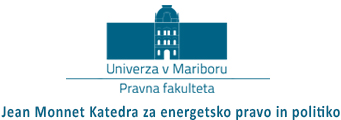 _______________________________________________________________________________________________________________________________________________________Konferenca s področja energetskega prava na daljavo Izbrana vprašanja v zvezi z reformo slovenskega energetskega prava[ ponedeljek, 17. maj 2021 ]_______________________________________________________________________________________________________________________________________________________Aplikacija: MS TeamsEkipa: Jean Monnet Katedra za energetsko pravo in politikoKanal: JMK _ konferenca _ 17 05 2021Koda: du1gd60* * * * *Program:12:00 – 12:20Izr. prof. dr. Aleš Ferčič, Pravna fakulteta Univerze v MariboruOris liberalizacije energetskega sektorja in splošno o četrtem energetskem svežnju »Čista energija za vse Evropejce«12:20 – 12:40Mag. Tina Seršen: Ministrstvo za infrastrukturo, Direktorat za energijoReforma slovenskega energetskega prava: pregled aktivnosti za prenos četrtega energetskega svežnja in rezultati12:40 – 13:00Prof. dr. Borut Bratina: Ekonomsko-poslovna fakulteta Univerze v MariboruIzbrana vprašanja korporativnega upravljanja energetskih podjetij (izzivi pri imenovanju članic in članov nadzornih svetov in trajnostno korporativno poročanje)13:00 – 13:20Ga. Tatjana Vogrinec Burgar, Elektro MariborDejavnost distribucije električne energija in pametna omrežja13:20 – 13:40Dr. Luka Martin Tomažič: Elektro Maribor Energija PlusPogodbene pravice končnih odjemalcev po Zakonu o oskrbi z električno energijo14:00 – 14:20 G. Tim Mijailović, GEN-IPotrdila o izvoru in njihova vloga v novem premiku energetskih trgov14:20 – 14:40G. Aljoša Polajžar: Pravna fakulteta Univerze v MariboruPrekrškovni postopki po novi slovenski energetski zakonodaji14:40 Diskusija* * * * *Dobrodošli!